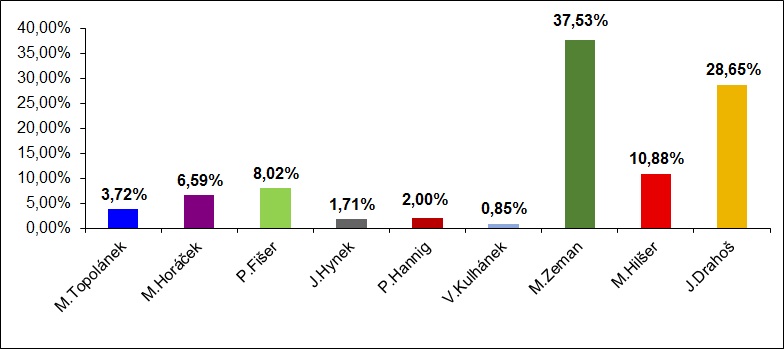 Výsledek 1. kola volby prezidenta republiky
konaného ve dnech 12. a 13. ledna 2018 ve volebním okrsku KlenovicePočet osob zapsaných do výpisu ze stálého a zvláštního seznamu celkem:495Počet voličů, kterým byly vydány úřední obálky:349Počet odevzdaných úředních obálek:349Počet platných hlasů ve volebním okrsku celkem:349Účast ve volbách v %:70,51kandidátnavrhující stranapočet hlasůhlasy v %Ing. Mirek TopolánekSenátoři133,72Mgr. Michal Horáček, Ph.D.Občan236,59Mgr. Pavel FišerSenátoři288,02RNDr. Jiří HynekPoslanci61,71Mgr. Petr HannigPoslanci72,00Ing. Vratislav Kulhánek, dr. h. c.Poslanci30,85Ing. Miloš ZemanObčan13137,53MUDr. Bc. Marek Hilšer, Ph.D.Senátoři3810,88prof. Ing. Jiří Drahoš, DrSc., dr. h. c.Občan10028,65